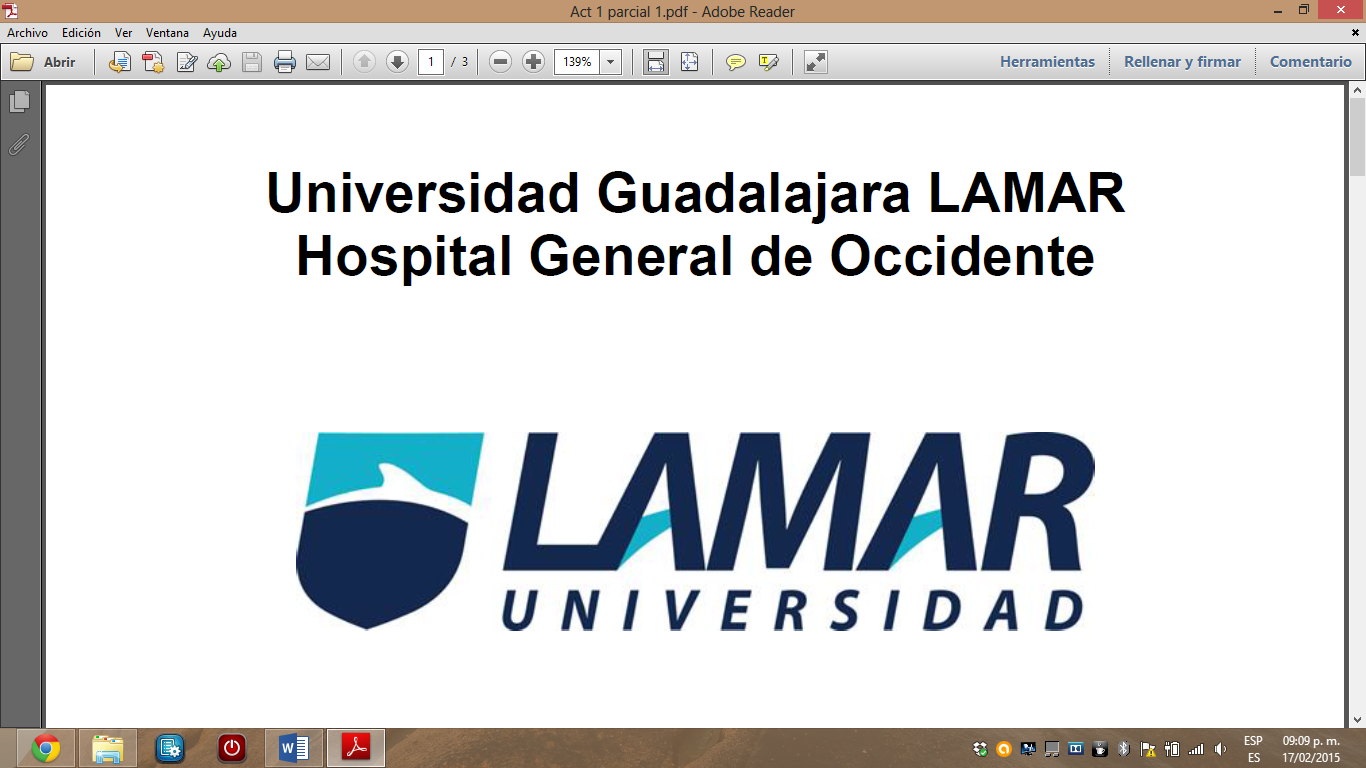 Actividad Integradora 22º parcialMario Arturo Valencia VelascoLME3432ASESOR: DR. HUGO FRANCISCO VILLALOBOS ANZALDOActividad Integradora 2 conjunto a la tabla realizada en la Actividad Integradora 1.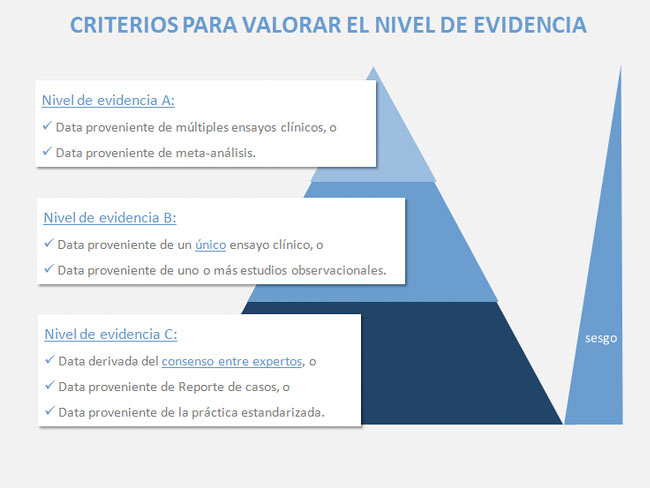 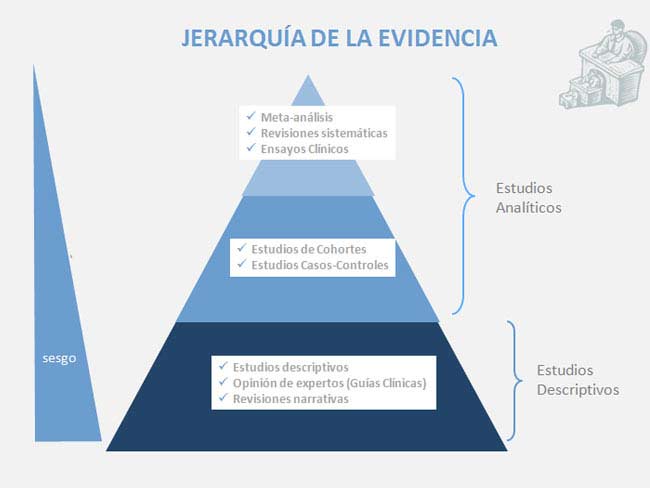 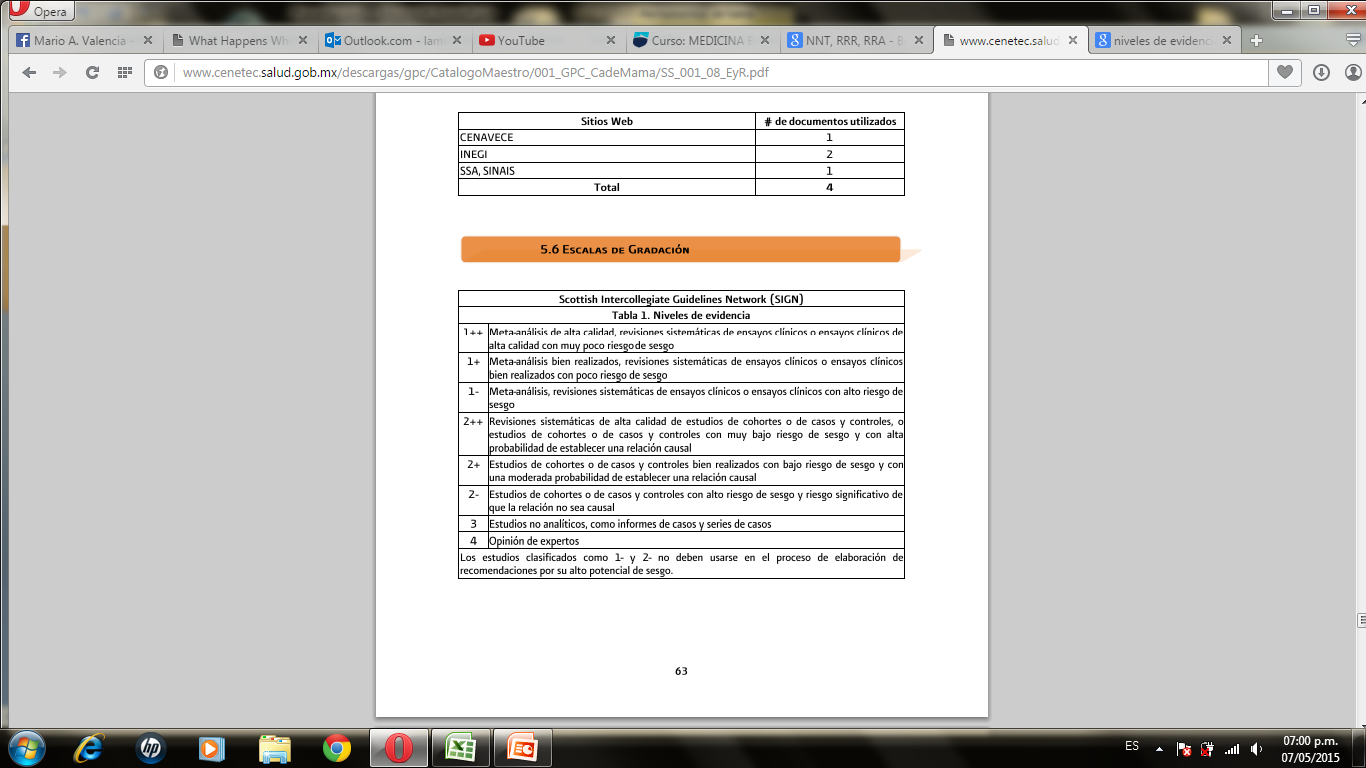 Tipo de estudio al que pertenecenMedidas de asociación y fórmulasSesgos más comunesEscala en el nivel de evidenciaENSAYOS CLÍNICOSEstudio longitudinal  de cohortesEstudio experimentalRRR= (Pc- Pt)/PcRRA =Pc- PtNNT= 1/RRASesgo de informaciónSesgo de selecciónNivel 2 de evidenciaMETAANALISISEstudios retrospectivosSesgo de selecciónSesgos  nuevamente introducidos(sesgo de publicación)Sesgo de extracción de datosNivel 1 de evidenciaTAMIZAJEEnsayos clínicos controlados  que establecen si la prueba es efectiva o noSensibilidad= a/a+cEspecificidad=d/ b+dVP(+)= a/a+bVP(-)= d/c+dExactitud=a+d/(a+b+c+d)x100Sesgo de adelantoSesgo de longitud/tiempoNivel 2 de evidenciaTipo de estudioCriterios de validezFormulasSesgos más comunesEscala en el nivel de evidencia.Casos y controlesAsociación, Analítico (observacional)Retrospectivo-Riesgo relativo- Riesgo atribuible-Proporción de riesgo- RR= CIE / CIO = (a/a+b)/(c/c+d)- RA= IE – IO- RA % = RA/IE x 100InformaciónClasificaciónSelecciónSusceptibilidadBCohortesAsociación, Analítico  (Observacional)Prospectivo-Razón de momios (razón de productos cruzados o odds ratio= (a/c) / (b/d) = ad / bcSobrevivenciaMigraciónInformaciónSusceptibilidadBPruebas con resultados dicotómicos y cuantitativosDescriptivos transversales-Exactitud-Sensibilidad-Especificidad-Valor predictivo positivo-Valor predictivo negativo-Razón de verosimilitud positiva y negativa- (a+b)/(a+b+c+d) - (a/a+c)-(d/d+b)-(a/a+b)-(d/c+d)RVP= sen/a-espRVN= 1-sen/espSelecciónPor factor de confusiónInformaciónC